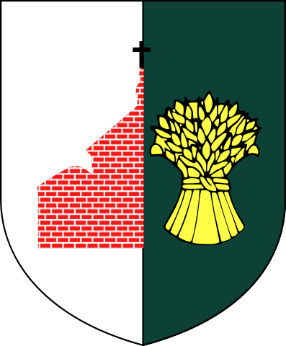 ANKIETA BADAJĄCA ZAPOTRZEBOWANIEW GMINIE CZERMIN NA OPIEKĘW ŻŁOBKU Drodzy Rodzice!Wychodząc naprzeciw Państwa oczekiwaniom związanym ze stworzeniem szerokiego wachlarza profesjonalnej opieki nad Waszymi dziećmi, rozważamy utworzenie żłobka na terenie gminy Czermin, dlatego uprzejmie prosimy o wypełnienie krótkiej ankiety, która będzie nam bardzo pomocna i przybliży sytuację w tym zakresie na terenie naszej gminy.Prosimy o wypełnienie jednej ankiety na każdą rodzinę.Zgodnie z ustawą o opiece nad dziećmi w wieku do lat 3 z dnia 4 lutego 2011 roku – opieka w żłobku jest sprawowana nad dziećmi w wieku od ukończenia 20 tygodnia życia do ukończenia roku szkolnego, w którym dziecko ukończy 3 rok życia lub w przypadku gdy niemożliwe lub utrudnione jest objęcie dziecka wychowaniem przedszkolnym – 4 rok życia. W żłobku zapewnia się opiekę nad dzieckiem w wymiarze do 10 godzin dziennie względem każdego dziecka.Ankietę można wypełnić on-line bądź dostarczyć wypełnioną w terminie do dnia 10.02.2023 roku:wrzucając do skrzynki przy głównym wejściu do Urzędu Gminy w Czerminie , 39-304 Czermin 140,dostarczyć do sekretariatów Szkół Podstawowych z terenu Gminy Czermin. wysłać za pośrednictwem poczty elektronicznej na adres: cuw@czermin.pl.Ankiety dostępne są również w sekretariatach szkół podstawowych z terenu Gminy Czermin Wypełniając ankietę przy wybranej odpowiedzi proszę postawić znak: X lub wpisać właściwą odpowiedźMetryczka:Płeć: 		   Kobieta		   MężczyznaImię i nazwisko: …………………………………………………………………………………………………………………………Adres miejsca zamieszkania ………………………………………………………………………………………………………Jeśli posiada Pani/Pan dzieci w wieku od 20 tygodnia życia do lat 3 i nie korzysta obecnie z instytucjonalnej formy opieki nad dzieckiem, to powodem tego JEST:Możliwość sprawowania bezpośredniej opieki nad dzieckiem przez jedno z rodzicówNowe formy pomocy finansowej ze strony państwa (500 zł na dziecko, inne zasiłki)Wsparcie w sprawowaniu opieki nad dzieckiem ze strony dziadków dzieckaChęć samodzielnego wychowywania dziecka do minimum 3 lat włącznieMożliwość zapewnienia opieki ze strony niani/opiekunkiBrak żłobkaInne (jakie?) ..............................................................................................................................Czy jest Pani/Pan zainteresowana/y korzystaniem z opieki nad dzieckiem od 20 tygodnia życia do lat 3 (opieka w żłobku).TAKNIE3.  Liczba dzieci w Pani/Pana rodzinie w wieku od 20 tygodnia życia do lat 3 (opieka w żłobku): 
…………..4.  Czy jest Pani/Pan osobą samotnie wychowującą dziecko:TAKNIE5.  Ile godzin dziennie chciałaby Pani/chciałby Pan korzystać z opieki zorganizowanej nad swoim dzieckiem:\Żłobek\do 4 godzin do 6 godzin do 8 godzin do 10 godzin 6.  Jakie godziny pracy placówki interesowałyby Panią /Panaod 630 – 1630od 700 – 1700inne (jakie?) …..............................................7.  Czy korzysta Pani/Pan aktualnie z jakichkolwiek form opieki nad swoim dzieckiem do lat 3?nie korzystamżłobek w miejscowości 	klub dziecięcy w miejscowości 	niania/opiekunkainne (jakie?) 	8.  Czy pozostawienie dziecka w żłobku skłoniłoby Panią/Pana do:powrotu do pracy po urlopie macierzyńskim/ urlopie wychowawczymposzukiwania pracykontynuowania naukiinne (jakie?) 	9.  Proszę zaznaczyć maksymalną kwotę akceptowalnej opłaty miesięcznej za żłobek jaką 
byłaby Pani skłonna/byłby Pan skłonny uiszczać:Serdecznie dziękujemy za wypełnienie ankiety, która posłuży do lepszego dostosowania usług opiekuńczych na terenie naszej gminy do potrzeb dziecka i Państwa oczekiwań. klauzula informacyjnaZgodnie z Rozporządzeniem Parlamentu Europejskiego i Rady (UE) 2016/679 z dnia 27 kwietnia 2016 r. w sprawie ochrony osób fizycznych w związku z przetwarzaniem danych osobowych i w sprawie swobodnego przepływu takich danych oraz uchylenia dyrektywy 95/46/WE (ogólne rozporządzenie o ochronie danych) i ustawy o ochronie danych osobowych z dnia 10 maja 2018 r., Urząd Gminy Czermin informuje:Administratorem Pani/Pana danych osobowych jest Wójt Gminy Czermin z siedzibą w Urzędzie Gminy Czermin, 39-304 Czermin, Czermin 140, tel. 17 774 19 22.W sprawach z zakresu ochrony danych osobowych mogą Państwo kontaktować się z Inspektorem Ochrony Danych pod adresem e-mail: inspektor@cbi24.pl.Administrator danych osobowych przetwarza dane osobowe na podstawie obowiązujących przepisów prawa, zawartych umów oraz na podstawie udzielonej zgody.Celem zbierania danych jest ich przetwarzanie w celu realizacji zadań publicznych na warunkach wskazanych w art. 6 ust. 1 lit. a, b, c, d, e. W przypadkach szczególnych mogą być przetwarzane na podstawie art.9 ust.2 lit. a, c RODO. Podanie przez Panią/Pana danych osobowych jest obowiązkowe w sytuacji, gdy przesłankę przetwarzania danych osobowych stanowi przepis prawa lub zawarta między stronami umowa.W związku z przetwarzaniem danych w celach, o których mowa w pkt 4 odbiorcami danych osobowych mogą być:a) organy władzy publicznej oraz podmioty wykonujące zadania publiczne lub działające na zlecenie organów władzy publicznej, w zakresie i w celach, które wynikają z przepisów powszechnie obowiązującego prawa,b) inne podmioty, które przetwarzają dane osobowe na podstawie umów podpisanych z administratorem.Dane osobowe będą przechowywane przez okres niezbędny do realizacji celów określonych w pkt 4, a po tym czasie przez okres oraz w zakresie wymaganym przez przepisy powszechnie obowiązującego prawa.W związku z przetwarzaniem Pani/Pana danych osobowych przysługują Pani/Panu następujące uprawnienia:a) prawo dostępu do danych osobowych, w tym prawo do uzyskania kopii tych danych;b) prawo do żądania sprostowania (poprawiania) danych osobowych;c) prawo do żądania usunięcia danych osobowych, jeżeli:-  dane nie są już niezbędne do celów, dla których były zebrane lub w inny sposób przetwarzane,-  osoba, której dane dotyczą, wniosła sprzeciw wobec przetwarzania danych osobowych,-  osoba, której dane dotyczą wycofała zgodę na przetwarzanie danych osobowych, która jest podstawą przetwarzania danych i nie ma innej podstawy prawnej przetwarzania danych,-  dane osobowe przetwarzane są niezgodnie z prawem,-  dane osobowe muszą być usunięte w celu wywiązania się z obowiązku wynikającego z przepisów prawa;d)  prawo do żądania ograniczenia przetwarzania danych osobowych, jeżeli:-  osoba, której dane dotyczą kwestionuje prawidłowość danych osobowych,-  przetwarzanie danych jest niezgodne z prawem, a osoba, której dane dotyczą, sprzeciwia się usunięciu danych, żądając w zamian ich ograniczenia,-  Administrator nie potrzebuje już danych dla swoich celów, ale osoba, której dane dotyczą, potrzebuje ich do ustalenia, obrony lub dochodzenia roszczeń,-  osoba, której dane dotyczą, wniosła sprzeciw wobec przetwarzania danych, do czasu ustalenia czy prawnie uzasadnione podstawy po stronie administratora są nadrzędne wobec podstawy sprzeciwu;e)  prawo do przenoszenia danych – w przypadku kiedy łącznie spełnione są następujące przesłanki:-  przetwarzanie danych odbywa się na podstawie umowy zawartej z osobą, której dane dotyczą lub na podstawie zgody wyrażonej przez tą osobę,-  przetwarzanie odbywa się w sposób zautomatyzowany; f)  prawo sprzeciwu wobec przetwarzania danych, jeżeli łącznie spełnione są następujące przesłanki:-  istnieją przyczyny związane z Pani/Pana szczególną sytuacją, w przypadku przetwarzania danych na podstawie zadania realizowanego w interesie publicznym lub w ramach sprawowania władzy publicznej przez administratora,-  przetwarzanie jest niezbędne do celów wynikających z prawnie uzasadnionych interesów realizowanych przez administratora lub przez stronę trzecią, z wyjątkiem sytuacji, w których nadrzędny charakter wobec tych interesów mają interesy lub podstawowe prawa i wolności osoby, której dane dotyczą. Jeżeli przetwarzanie danych odbywa się na podstawie zgody osoby, której dane dotyczą, przysługuje jej prawo do cofnięcia tej zgody w dowolnym momencie. Cofnięcie to nie ma wpływu na zgodność przetwarzania, którego dokonano przed cofnięciem zgody.W przypadku powzięcia informacji o niezgodnym z prawem przetwarzaniu danych osobowych, osoba, której dane dotyczą ma prawo wniesienia skargi do organu nadzorczego: Prezesa Urzędu Ochrony Danych Osobowych, ul. Stawki 2, 00-193 Warszawa.Pani/Pana dane nie będą służyły do zautomatyzowanego podejmowania decyzji w tym profilowania.Forma opiekido 500 zł miesięczniedo 700 zł miesięczniepowyżej 701 zł miesięcznieżłobek